Projekt nr RPLD.11.03.01-10-0048/19 pn. ”Nowy wymiar kształcenia zawodowego 
w Centrum Kształcenia Zawodowego w Łęczycy”, 
współfinansowany ze środków Europejskiego Funduszu Społecznego 
  w ramach Regionalnego Programu Operacyjnego Województwa Łódzkiego na lata 2014-2020  Ośrodek Szkolenia Kierowców Marek Janiak Al. Jana Pawła II 9, 99- 100 Łęczycatel. 601 -385-250						Centrum Kształcenia Zawodowego							w ŁęczycyHarmonogram zajęć teoretycznych kurs kat. B  I edycjaprzeprowadzonego dla kandydatów na kierowców  ubiegających się o prawo jazdy kategorii B, uczestnicy kursu Natalia Maria Niwińska, Zuzanna Nawrocka, Patrycja Katarzyna Cieślar, Dominika Anna Bartczak, Daria Walicka ( 5osób).Tematyka zajęć: Pierwsza pomoc oraz podstawowe zagadnienia dotyczące przepisów ruchu drogowego. Miejsce przeprowadzenia zajęć: Al. Jana Pawła II 1, 99-100 Łęczyca.Harmonogram zajęć:1. 05.10.2020r., godziny szkolenia 15:00  - 19:30 (6 godz. lekcyjnych)2. 06.10.2020r., godziny szkolenia 15:00  - 19:30 (6 godz. lekcyjnych)3. 07.10.2020r., godziny szkoelnia 15:00  - 19:30 (6 godz. lekcyjnych)4. 08.10.2020r., godziny szkolenia 15:00  - 19:30 (6 godz. lekcyjnych)5. 09.10 .2020r., godziny szkoelnia 15:00 - 19:30 (6 godz. lekcyjnych)Harmonogram zajęć teoretycznyczy wg ustawy o kierujących pojazdami (tekst jednolity wg stanu prawnego na dzień 24 lipca 2014r.).								Kierownik Ośrodka								Marek Janiak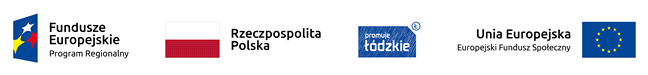 